City of San Antonio

AGENDA
City Council A Session
Municipal Plaza Building
114 W. Commerce Street
San Antonio, Texas 78205 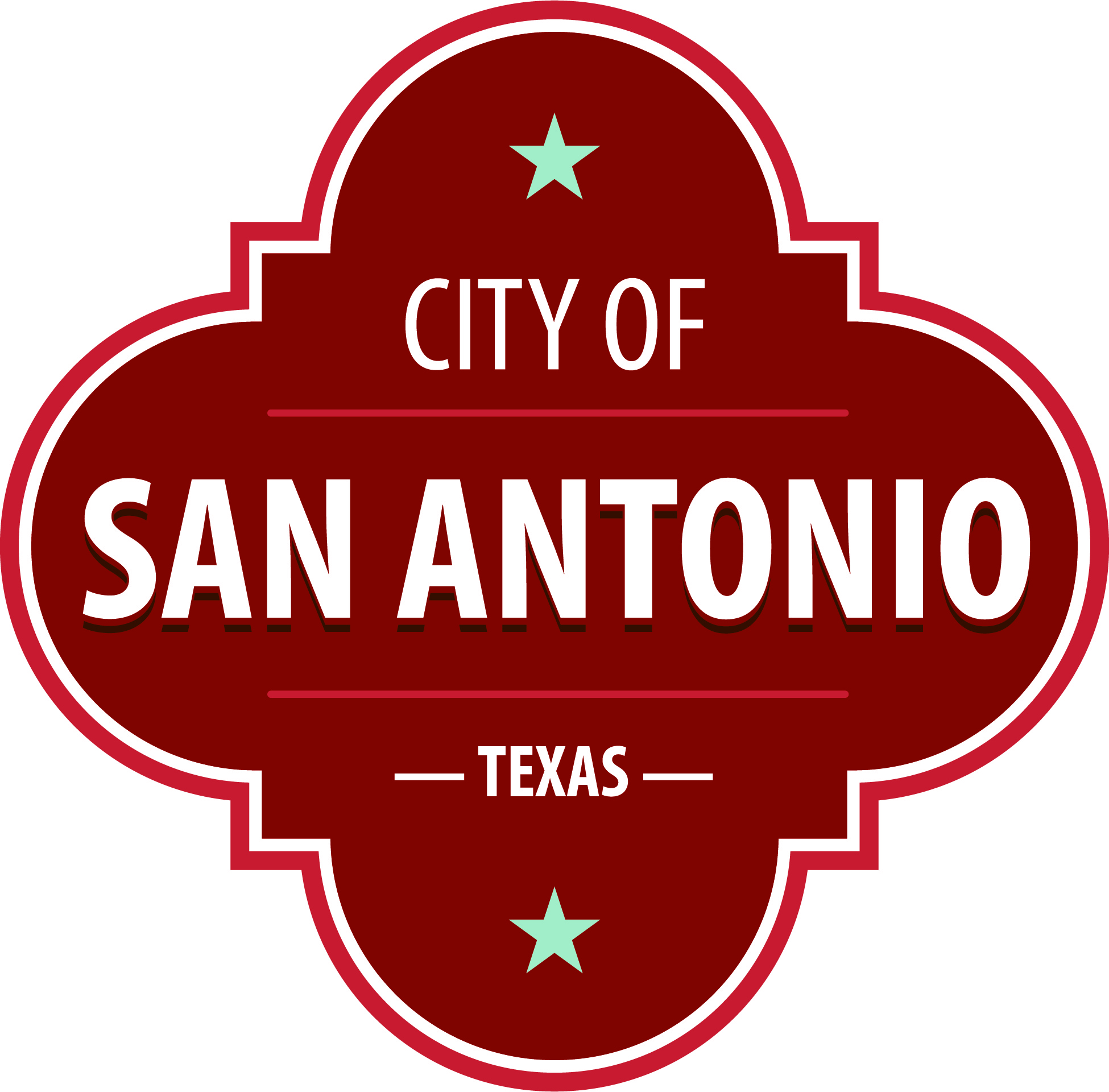 The City Council will hold its regular meeting in the Norma S. Rodriguez Council Chamber in the Municipal Plaza Building located at 114 W. Commerce Street beginning at the above referenced date and time for the following items.  Once convened, the City Council will take up the following items in any order during the meeting but no sooner than the designated times.9:00AM: Call to OrderMembers of the public can comment on items on the agenda. To sign up to speak visit www.saspeakup.com. Click on meetings and events and select the meeting you’d like to participate in. Sign up to speak or submit a written comment. Questions relating to these rules may be directed to the Office of the City Clerk at (210) 207-7253.

Individuals signing up for public comment may register for VIA bus fare or parking validation at www.saspeakup.com. VIA bus fare or parking at City Tower Garage (located at 100 Blk N. Main) will be provided to individuals who request the assistance. Staff will provide VIA bus fare passes and parking validation tickets in the lobby of City Council Chambers. 
 To view the Live meeting please view our Live StreamDuring the meeting, the City Council may meet in executive session for consultation with the City Attorney's Office concerning attorney-client matters under Chapter 551 of the Texas Government Code.
 ACCESS STATEMENT
The City of San Antonio ensures meaningful access to City meetings, programs and services by reasonably providing: translation and interpretation, materials in alternate formats, and other accommodations upon request.  To request these services call (210) 207-2098 or Relay Texas 711 or by requesting these services online at https://www.sanantonio.gov/gpa/LanguageServices.  Providing at least 72 hours’ notice will help to ensure availability. Intérpretes en español estarán disponibles durante la junta del consejo de la ciudad para los asistentes que lo requieran. También se proveerán intérpretes para los ciudadanos que deseen exponer su punto de vista al consejo de la ciudad. Para más información, llame al (210) 207-7253.

For additional information on any item on this agenda, please visit www.sanantonio.gov or call (210) 207-7080.
 THE CITY COUNCIL MAY RECESS FOR LUNCH AND RECONVENE TO CONSIDER ANY UNFINISHED COUNCIL BUSINESS 

6:00 P.M. – If the Council has not yet adjourned, the presiding officer shall entertain a motion to continue the council meeting, postpone the remaining items to the next council meeting date, or recess and reconvene the meeting at a specified time on the following day. 
Posted on: 11/01/2022  01:42 PMThursday, October 20, 20229:00 AMMunicipal Plaza Building46.2022-10-20-0801PLAN AMENDMENT CASE PA-2022-11600077 (ETJ – Closest to Council District 8): Ordinance amending the North Sector Plan, a component of the Comprehensive Master Plan of the City, by changing the future land use classification from “Rural Estate Tier" to "Suburban Tier" on 10.58 acres out of CB 4727, located at 7251 Heuermann Road. Staff and Planning Commission recommend Approval. (Associated Zoning Case Z-2022-10700206)47.2022-10-20-0802ZONING CASE ZONING-Z-2022-10700206 (ETJ – Closest to Council District 8): Ordinance assigning zoning to property currently located Outside the City Limits by applying “PUD RM-4 MLOD-1 MLR-1 MSAO-1” Residential Mixed Planned Unit Development Camp Bullis Military Lighting Overlay Military Lighting Region 1 Military Sound Attenuation Overlay District on 5.30 acres out of CB 4727, located at 7251 Heuermann Road, and amending the Zoning District Boundary from “RE MLOD-1 MLR-1 MSAO-1” Residential Estate Camp Bullis Military Lighting Overlay Military Lighting Region 1 Military Sound Attenuation Overlay District, and “R-6 MLOD-1 MLR-1 MSAO-1” Residential Single-Family Camp Bullis Military Lighting Overlay Military Lighting Region 1 Military Sound Attenuation Overlay District to “PUD RM-4 MLOD-1 MLR-1 MSAO-1” Residential Mixed Planned Unit Development Camp Bullis Military Lighting Overlay Military Lighting Region 1 Military Sound Attenuation Overlay District on 5.28 acres out of CB 4727, located at 7251 Heuermann Road. Staff and Zoning Commission recommend Approval. (Associated Plan Amendment PA-2022-11600077)33.Approving the following Board, Commission, and Committee appointments for the remainder of an unexpired term of office to expire May 31, 2023 [Debbie Racca-Sittre, City Clerk]
A. Appointing Theresa Kilmer (District 5) to the City/County Joint Commission on Elderly Affairs
B. Appointing John Baker (District 10) to the Historic and Design Review Commission13.2022-10-20-0775Ordinance awarding a low bid construction contract for the Emergency Response Road Reconstruction - Package 4 project to Flatiron Constructors, Inc. in an amount not to exceed $7,480,215 for the construction of critical areas of the perimeter road at the San Antonio International Airport. Funding is from Federal Aviation Administration Airport Infrastructure Grant funds in the amount of $5,491,241 and Airport Interim Financing in the amount of $1,672,000. This Ordinance also amends the FY 2023 - FY 2028 Capital Improvement Budget and increase the project budget to $9,639,398.98. [Jeff Coyle, Assistant City Manager; Jesus Saenz, Director, Aviation]14.2022-10-20-0776Ordinance approving a task order under the Tri-Party Cooperative Agreement between the City of San Antonio, Bexar County, and the San Antonio River Authority in an amount not to exceed $8,222,588, to pay the San Antonio River Authority for project management, design, and construction services related to the Culebra–Helotes Connector Trail Project. Funding is from the 2022-2027 General Obligation Bond and included in the FY 2023 – FY 2028 Capital Improvement Program. [David W. McCary, Assistant City Manager; Homer Garcia III, Director, Parks & Recreation]15.2022-10-20-0777Ordinance approving a task order under the existing Tri-Party Cooperative Agreement between the City of San Antonio, Bexar County, and the San Antonio River Authority in an amount not to exceed $3,553,550 to pay the San Antonio River Authority for project management, design, and construction services related to the Westside Creeks Lighting Project. Funding is from the 2022-2027 General Obligation Bond and included in the FY 2023 – FY 2028 Capital Improvement Program. [David W. McCary, Assistant City Manager; Homer Garcia III, Director, Parks & Recreation]16.2022-10-20-0778Ordinance approving a task order under the existing Tri-Party Cooperative Agreement between the City of San Antonio, Bexar County, and the San Antonio River Authority in an amount not to exceed $9,507,699 to pay the San Antonio River Authority for project management, design, and construction services related to Zarzamora Creek Trail Extension Project. Funding is from the 2022-2027 General Obligation Bond and included in the FY 2023 – FY 2028 Capital Improvement Program. [David W. McCary, Assistant City Manager; Homer Garcia III, Director, Parks & Recreation]17.2022-10-20-0779Ordinance approving three professional services agreements for on-call general engineering consulting services for the San Antonio Airport System with Atkins North America, Inc, Jacobs Engineering Group Inc. and Garver, LLC each in the amount not-to-exceed $10 million for an initial term of three years with two, one-year renewal options. Funding is from the FY 2023-FY 2028 Capital Improvement Program and may be funded from various funding sources including Airport Interim Financing, Airport Improvement and Contingency Fund, various Federal Aviation Administration grant programs, Stinson Revolving Fund, Passenger Facility Charge fund, or Texas Department of Transportation grant funds. [Jeff Coyle, Assistant City Manager; Jesus Saenz, Director, Aviation]18.WITHDRAWNWITHDRAWN Ordinance approving two change orders to a construction contract with SpawGlass Civil Construction, Inc. in the total amount of $1,925,729.51 related to concrete treated base material for the Airfield Improvements Package 7 project at the San Antonio International Airport. Funding is from project funds in the amount of $1,521,895.55, and from appropriating Airport Interim Financing funds in the amount of $503,833.96; and amending the FY 2023 - FY 2028 Capital Improvement Budget. [Jeff Coyle, Assistant City Manager; Jesus Saenz, Director, Aviation]19.2022-10-20-0780Ordinance awarding the 2023 Pavement Preservation Package 6 - Flatwork and Street Improvements Task Order Contract to Rucoba & Maya Construction, LLC in an amount not to exceed $1,898,395.75 of which $71,000 will be reimbursed by San Antonio Water System for necessary adjustments to their existing infrastructure. Funding is available from the General Fund, Advanced Transportation District Fund, Right of Way, and Debt Proceeds included in the FY 2023 – FY 2028 Capital Improvements Program. [Roderick Sanchez, Assistant City Manager; Razi Hosseini, Director, Public Works]20.2022-10-20-0781Ordinance awarding the 2023 Pavement Preservation Package 7 - Flatwork and Street Improvement Task Order Contract to Cal-Tex Interiors Incorporated in an amount not to exceed $1,931,125, of which $38,950 will be reimbursed by San Antonio Water System for necessary adjustments to their existing infrastructure. Funding is available from the General Fund, Advanced Transportation District Fund, Right of Way, and Debt Proceeds included in the FY 2023 – FY 2028 Capital Improvements Program. [Roderick Sanchez, Assistant City Manager; Razi Hosseini, Director, Public Works]21.2022-10-20-0782Ordinance awarding the 2023 Pavement Preservation Package 8 - Flatwork and Street Improvement Task Order Contract to C.B. Central Builders, Inc., in an amount not to exceed $1,856,527.50 of which $67,600 will be reimbursed by San Antonio Water System for necessary adjustments to their existing infrastructure. Funding is available from the General Fund, Advanced Transportation District Fund, Right of Way, and Debt Proceeds included in the FY 2023 – FY 2028 Capital Improvements Program. [Roderick Sanchez, Assistant City Manager; Razi Hosseini, Director, Public Works]22.2022-10-20-0783Ordinance approving a 2022 - 2023 Task Order Contract for Storm Water Projects with Pronto Sandblasting and Coating and Oil-field Service Company, Inc., in an amount not to exceed $5,372,854, of which $591,584 will be reimbursed by San Antonio Water System for necessary adjustments related to the construction, repair and maintenance of storm water-related projects located citywide. Funding is available from the Storm Water Revenue Bonds, Storm Water Operating Funds, and Storm Water Regional Facilities Funds included in the FY 2023 - FY 2028 Capital Improvement Program. [Roderick Sanchez, Assistant City Manager; Razi Hosseini, Director, Public Works]23.2022-10-20-0784Ordinance authorizing the negotiation and execution of six Professional Services Agreements with Beaty Palmer Architects, Inc., Chesney Morales Partners, Inc., Marmon Mok, LP., Debra J. Dockery, Architect, P.C., WestEast Design Group, and Munoz Architects dba Alta Architects, Inc., for on-call architectural services related to construction projects citywide. Each contract will have an estimated value of $500,000 per year for an initial three-year term with two one-year options to renew for an estimated value of $2.5 million per contract totaling an estimated value of $15 million. Potential funding sources may include, but are not limited to, General Obligation Bond funds, Certificates of Obligation, Tax Notes, the General Fund or other funding sources.   [Roderick Sanchez, Assistant City Manager; Razi Hosseini, Director, Public Works]24.2022-10-20-0785Ordinance amending the $3,806,777 Bond Pedestrian Mobility & Streets Task Order Contract Package 9 with FD Concrete, LLC in an increased amount not to exceed $951,694.25 to provide as-needed construction services for pedestrian mobility and street improvements projects located citywide. Funding is from the 2017 - 2022 General Obligation Bond Program and included in the FY 2023 - FY 2028 Capital Improvement Program. [Roderick Sanchez, Assistant City Manager; Razi Hosseini, Director, Public Works]25.2022-10-20-0786Ordinance amending a utility contract in the increased amount of $513,886.69 to the $9,985,112.42 construction contract with E-Z Bel Construction, LLC, of which $513,886.69 will be reimbursed by CPS Energy for construction services related to gas main replacement along Soledad Street from Savings Street to Navarro as part of the North Main Avenue & Soledad Street (Pecan Street to Navarro Street) Project, a 2017 General Obligation Bond funded project; and authorizing the acceptance of funds in the amount of $513,886.69 from CPS Energy for construction services related to this amendment. [Roderick Sanchez, Assistant City Manager; Razi Hosseini, Director, Public Works]26.2022-10-20-0787Ordinance approving a donation agreement between the City of San Antonio and the Mitchell Chang Foundation for a) the acceptance of an in-kind donation of a playground, related equipment and installation valued at $1,522,958.60 from the Mitchell Chang Foundation for the Classen-Steubing Ranch Park; b) appropriating $27,021.41 from the the Tree Mitigation Fund to the Classen-Steubing Ranch Park project and amending the FY 2023 – FY 2028 Capital Improvement Program; and c) naming the playground located at Classen-Steubing Ranch Park "Mitchell's Landing" in memory of Mitchell Chang. [Roderick Sanchez, Assistant City Manager; Razi Hosseini, Director, Public Works]27.2022-10-20-0788Ordinance approving an Interlocal Agreement between the City of San Antonio and Bexar County to accept funds in the amount of $170,000 from Bexar County for perimeter fencing upgrades at the Old Spanish Trails Walking Park and Sports Fields; and authorizing the appropriation of these funds from Bexar County to the Old Spanish Trails Park project. [Roderick Sanchez, Assistant City Manager; Razi Hosseini, Director, Public Works]8.2022-10-20-0770Ordinance approving a purchase contract with ProForce Marketing, Inc., to provide replacement handguns and accessories for the City of San Antonio Law Enforcement Officers at a cost of $2,379,286 with an estimated net cost to the City of $1,845,886 after an estimated discount from officers retaining their on-duty weapons at a cost. This ordinance also approves an annual contract with GT Distributors, Inc., for 9mm ammunition at an estimated annual cost of $1,347,307.32 and a total of $6,736,536.60 over the contract term including renewal options. Funds for these contracts in the amount of $3,193,193.32 is available from the FY 2023 General Fund budget and Airport Operating and Maintenance Fund budget. Funding for subsequent years is contingent upon City Council approval of the annual budget. [Ben Gorzell Jr., Chief Financial Officer; Troy Elliott, Deputy Chief Financial Officer, Finance]9.2022-10-20-0771Ordinance approving a contract with Siddons Martin Emergency Group, LLC, to provide the San Antonio Fire Department with three replacement pumper fire trucks for a total cost of $3,047,405. Funding is from the FY 2023 Equipment Renewal and Replacement Fund budget. [Ben Gorzell Jr., Chief Financial Officer; Troy Elliott, Deputy Chief Financial Officer, Finance]10.2022-10-20-0772Ordinance approving a contract with Silsbee Ford Inc. to provide two replacement incident response K-9 trucks for the San Antonio Police Department Bomb Squad Unit for a total cost of $161,409.80. Funding of $80,704.90 is from the FY 2023 Equipment Renewal and Replacement Fund budget and $80,704.90 is from the FY 2021 Urban Areas Security Initiative Program Grant from the Department of Homeland Security. [Ben Gorzell Jr., Chief Financial Officer; Troy Elliott, Deputy Chief Financial Officer, Finance]11.2022-10-20-0773Ordinance approving the following contracts establishing unit prices for goods and services for an estimated annual cost of $376,000 included in the respective department's FY 2023 Adopted Budget: (A) Hampel Oil Distributors, Inc., and Midtex Oil, L.P., for bulk diesel fluid; (B) Tellus Equipment Solutions, LLC, for John Deere replacement parts and service; and (C) C.D.S. Properties, Inc., dba Southwest Public Safety, for installation, removals, and repair services of safety equipment for police motorcycles. [Ben Gorzell Jr., Chief Financial Officer; Troy Elliott, Deputy Chief Financial Officer, Finance]